Biedrība “Latvijas Šķirnes trušu audzētāju asociācija”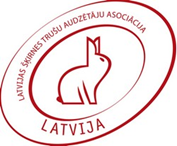 Šķirnes trušu produktivitātes rādītāji 2021. pārraudzības gadā    Šķirņu saīsinājumi: AU – Auntrusis; LŠ –Lielā šinšilla, LGS – Lielais gaišais sudrabotais, MR – Meklenburgas raibais;  JS – Jaunzēlandes sarkanais,     VZ – Vīnes zilais, VM – Vīnes melnais, VZP – Vīnes zilpelēkais, K – Kalifornijas.25.02.2022Sagatavoja: LŠTAA ciltsdarba speciāliste   Dz. LezdiņaSaimniecības nosaukums, šķirnesGanāmpulksAtnešanās reižu sk.Metienā dzimuši trusēniAtšķirti trusēni 2 mēn. vecumāTrusēnu saglabāšana līdz atšķiršanai%Dzīvmasa 2 mēn. vecumā,kgDzīvmasa 3 mēn. vecumā,kgDzīvmasa 4 mēn. vecumā,kgFiziska personaAULV06195501.75.04.8961.52.33.4Fiziska personaVZVMVZPMRLV00630182.02.11.21.55.35.96.07.34.05.55.16.4759385881.31.41.41.21.82.02.01.82.72.52.52.5Fiziska personaLŠLV00650971.55.84.2721.52.32.9Fiziska personaLGSJSLV06228521.91.97.45.35.85.278981.71.42.32.33.02.9Fiziska personaJSKLV04629011.92.85.45.55.05.193931.41.62.02.22.93.0Z/S ZvirgzdiņiVZLV04465511.06.04.6771.12.32.6